EDITAL PROPPG 43/2023 ANEXO I (PLANO DE TRABALHO)(Máximo de 10 páginas, Espaçamento 1.5, Arial, Justificada) (Apagar este lembrete)EDITAL PROPPG 43/2023 ANEXO II (PLANILHA DE PONTUAÇÃO)NOME:ÁREA DO CONHECIMENTO (CNPq):OBSERVAÇÕES:Considerar apenas a produção dos últimos 3 (três) anos (2020-2022) mais fração do ano corrente (2023);A produção                 deve estar de acordo com os critérios Qualis da Capes vigente (WebQualis 2017-2020).Link Qualis (2017-2020):https://sucupira.capes.gov.br/sucupira/public/consultas/coleta/veiculoPublicacaoQualis/listaConsultaGeralPeriodicos.jsf    Local, Data._________________________________________________________AssinaturaOBSERVAÇÃO: NÃO APRESENTAR COMPROVANTES NO MOMENTO DA INSCRIÇÃO. A COMISSÃO DE SELEÇÃO PODERÁ SOLICITAR OS COMPROVANTES CASO ENTENDA COMO NECESSÁRIO.  EDITAL PROPPG 43/2023 PIBIC - ENSINO MÉDIO - 2023/2024 ANEXO III (FORMULÁRIO PARA INTERPOSIÇÃO DE RECURSO)IDENTIFICAÇÃO DO PROPONENTE DO RECURSONome: RECURSORedação do recurso ...Local, Data.__________________________________________NomeINFORMAÇÕES DO PLANO DE TRABALHO Projeto de Pesquisa: [código + título]Título do Plano de Trabalho:Nome do Orientador:Edital: Continuidade de algum plano do ano anterior: (   ) Sim(   ) NãoEscola: Supervisor: INTRODUÇÃO/JUSTIFICATIVA (Máximo 1 Página)OBJETIVOS (Geral e Específicos - Máximo 1 Página)METODOLOGIA (Máximo 4 Páginas)CRONOGRAMA DE EXECUÇÃO RESULTADOS E IMPACTOS ESPERADOS (Máximo 1 Página)PLANO DE ATIVIDADES DO BOLSISTA (Máximo 1 Página)REFERÊNCIAS LICENÇA MATERNIDADE ou LICENÇA ADOTANTE no período a pontuar - Ao optar por ser enquadrada neste item, deve-se escolher o ano e marcar a opção SIM para o item. Neste caso, abrirá 1 (um) ano a  mais anterior a todo o período para pontuar. (      ) Sim -  Informe o Ano: (      ) Não                                                        PRODUÇÃO ACADÊMICA                                                        PRODUÇÃO ACADÊMICA                                                        PRODUÇÃO ACADÊMICA                                                        PRODUÇÃO ACADÊMICA1. ARTIGOS ACEITOS/PUBLICADOSPontuação PadrãoPesquisadorComissão1.1 Completo com Qualis A1501.2 Completo com Qualis A2451.3 Completo com Qualis A3401.4 Completo com Qualis A4351.5 Completo com Qualis B1301.6 Completo com Qualis B2251.7 Completo com Qualis B3201.8 Completo com Qualis B4152. TRABALHOS PUBLICADOS (Anais de eventos Científicos)2.1 Regional/Local12.2. Nacional 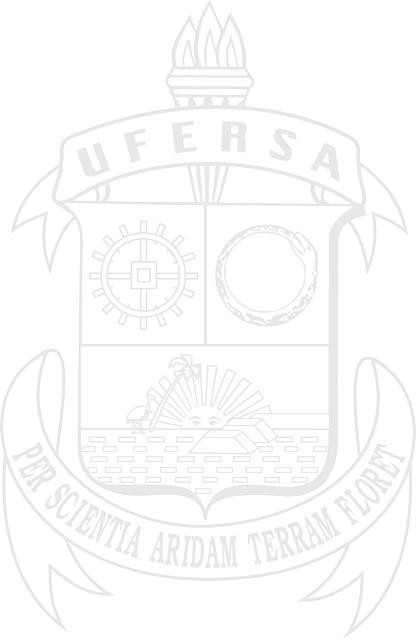 22.3. Internacional 33. LIVRO OU CAPÍTULO DE LIVRO3.1 Livro publicado com ISBN e Conselho editorial253.2 Capítulo de livro publicado com ISBN153.3 Organização de obra publicada com ISBN204. PROPRIEDADE INTELECTUAL 4.1 Processo tecnológico registrado804.2 Produto tecnológico registrado804.3 Software ou jogos eletrônicos registrados804.4 Cultivares (registrada)1004.5 Marca registrada604.6. Patente solicitada604.7. Patente concedida1205. ORIENTAÇÕES CONCLUÍDAS5.1 Orientação de Dissertação de Mestrado105.2 Coorientação de Dissertação de Mestrado 55.3 Orientação de Tese de Doutorado 165.4 Coorientação de Tese de Doutorado 85.5. Orientação de Curso de especialização 65.6. Orientação de TTC (Graduação)45.7. Orientação de IC (PIBIC/CNPq , PICI/UFERSA , PIBITI, PIBIC/CNPq -EM, ITI, PIVIC)56. COORDENAÇÃO DE PROJETOS (Em andamento)6.1. Coordenação de projeto de pesquisa externo financiado106.2. Coordenação de projeto de pesquisa interno financiado 66.3. Participação em projeto de pesquisa externo financiado 56.4. Coordenação de projeto de pesquisa externo ou interno não-financiado 2TOTAL 